Date			Opponent		Site			Time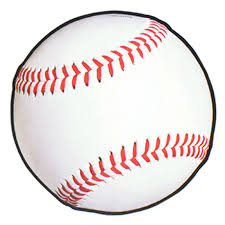 Feb 15th		Itasca	(Scrimmage)	Home			4:30Feb 19th  		Abbott			Home			4:00		Feb 21-23th		Rio Vista Tourney		Rio Vista		TBA	Feb 25th 		Cayuga			Cayuga		6:00Feb 28th-Mar 2nd 	Avalon Tourney		Avalon		TBA		March 8th 		Axtell*			Home			4:30		March 12th 		Wortham*			Home			4:30March 15th		Dawson*			Dawson		7:00March 19th  		Mart*				Mart			5:30		March 22nd 		Mt. Calm*			Mt. Calm		4:30March 26th		Coolidge*			Home			4:30March 30th 		Riesel*			Riesel			1:00April 2nd		Axtell*			Axtell			7:00April 5th		Wortham*			Wortham		4:30April 9th		Dawson*			Home			4:30April 12th		Mart*				Home			4:30April 16th		Mt. Calm*			Home			4:30April 18th		Coolidge*			Coolidge		4:30April 23th		Riesel**			Home			4:30*District Games**Senior NightHead Coach: Jordan Grimm
Asst. Coaches: Tobin AldermanAthletic Director: Russell Anderson
Superintendent: Dr. Wayne GuidryHigh School Principal: Dr. Joseph Ferguson
